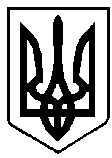 УКРАЇНАРІВНЕНСЬКА ОБЛАСТЬм. ВАРАШР О З П О Р Я Д Ж Е Н Н Яміського голови30 листопада 2021 року      						               № 297-рПро план роботи виконавчихорганів Вараської міської ради на грудень  2021 рокуРозглянувши пропозиції подані структурними підрозділами виконавчих органів Вараської міської ради, відповідно до п. 2.4 Регламенту виконавчого комітету міської ради, затвердженого  рішенням  міської ради  від 29.03.2013 №781, керуючись пунктом 20 частини четвертої статті 42 Закону України «Про місцеве самоврядування в Україні»:	1. Затвердити план роботи виконавчих органів Вараської міської ради на грудень 2021 року (додається).	2. Заступникам міського голови, керуючому справами, керівникам структурних підрозділів виконавчих органів міської ради:	2.1. Скоординувати діяльність згідно з розподілом функціональних обов’язків та забезпечити своєчасне виконання заходів, передбачених відповідним планом роботи.	2.2. Інформацію про виконання плану роботи виконавчих органів міської ради за грудень 2021 року подати до 5 січня 2022 року організаційному відділу управління документообігу та організаційної роботи для узагальнення.	3. Контроль за виконанням цього розпорядження покласти на заступників міського голови, керуючого справами відповідно до розподілу функціональних обов’язків.Міський голова							        Олександр МЕНЗУЛ